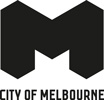 Transport Strategy Refresh Walking Discussion Paper This discussion paper is to inform a new City of Melbourne Transport Strategy to 2050. A draft strategy will be released for consultation in 2018. We are seeking your views on these issues and ideas.The City of Melbourne is responsible for managing most of the pedestrian network in the municipality. Melbourne has an excellent pedestrian environment as a result of extensive work to create great streets over many years. Bluestone footpaths and street trees enhance our public spaces and are a source of pride for many Melburnians. Street space previously given to private vehicles has been taken back for people to enjoy.Despite this investment, the growth in jobs and population mean that our footpaths are becoming overcrowded. To improve conditions for pedestrians, a faster and bolder approach to changing the way space is used in the city will be required over the next 30 years. This will include reducing on-street car parking and removing lanes for private vehicle use as the city grows.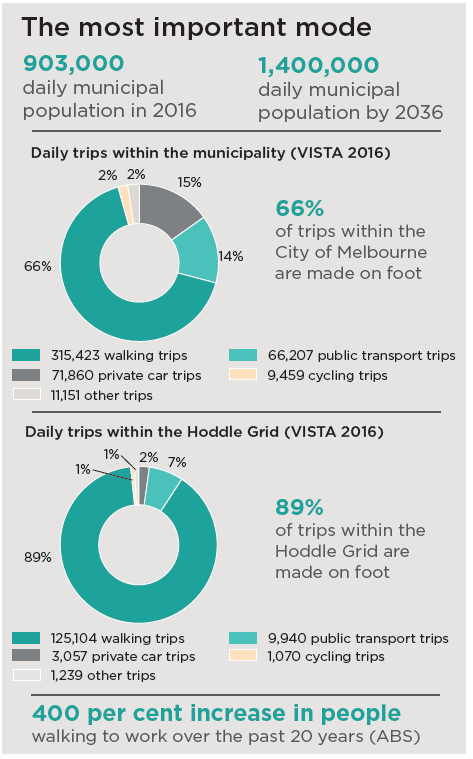 What are the current issues?OvercrowdingSevere overcrowding frequently occurs at key locations across the central city, putting people at risk and undermining economic productivity. As growth in jobs and population continues, this overcrowding will get worse. This problem is particularly evident at intersections where large volumes of pedestrians are made to wait, such as outside Southern Cross Station (below), Flinders Street Station and the Collins/Swanston tram stops.The walking economy and pedestrian delayWalkable streets support business in the city which is dependent upon face-to-face interaction and the sharing of ideas. A failure to maintain quality streets as the population grows will hinder economic performance and erode Melbourne’s reputation as a desirable global city in which to reside, do business and visit. Increasing the level of walking connectivity by 10 per cent would increase the value of the Hoddle Grid economy by $2.1 billion per annum (SGS).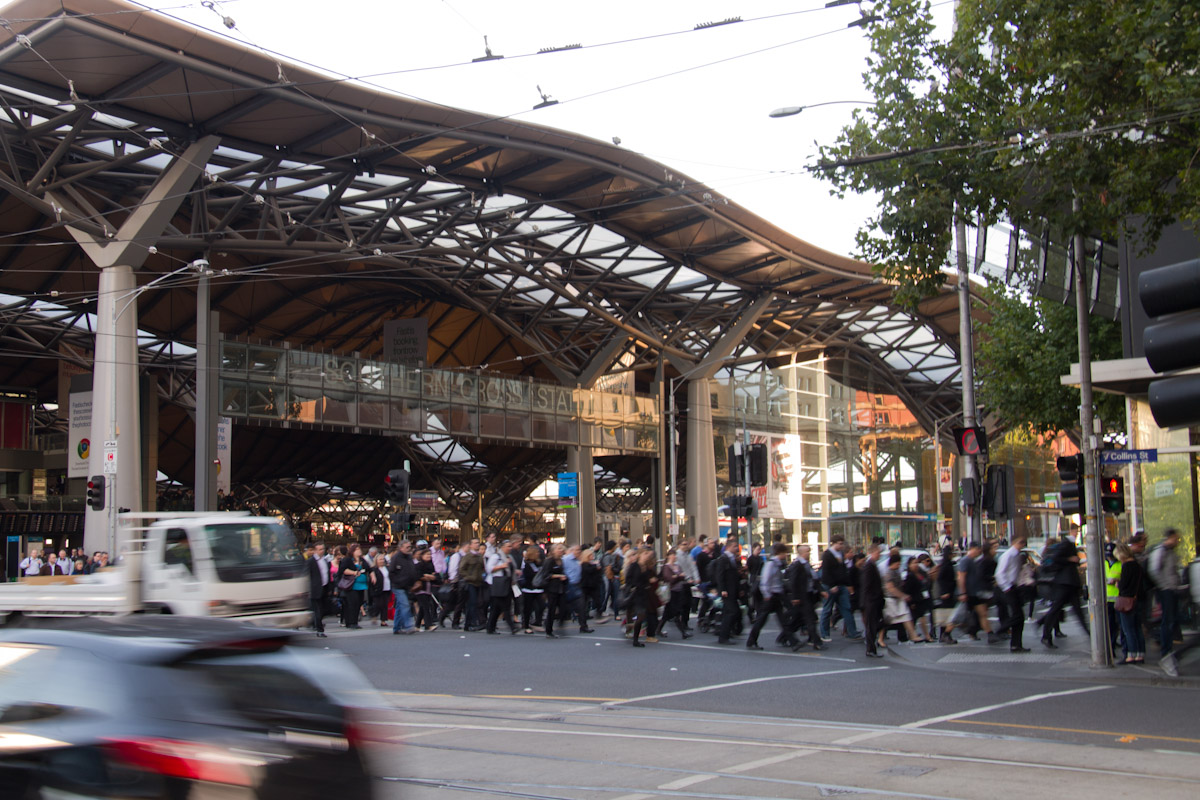 Safety, security and hostile vehiclesThe City of Melbourne has the most pedestrian crashes of any municipality in Victoria with 6 deaths and 234 serious injuries over the past 5 years. Pedestrian spaces which are not safe and secure compromise the quality of the walking environment. Poor perceptions of safety in some locations can undermine the city’s reputation and the night time economy. Recently, vehicles used as weapons have presented a new threat to our city. Reducing access for private vehicles in more places will reduce the risk of vehicle attacks. Protective security measures need to be designed and integrated to improve the quality of the city.Restricted mobilityStreet design needs to be more inclusive to better serve the young, elderly, people with prams and people with a disability. It is a legal requirement that streets be accessible to all users and universal design principles benefit everyone. Places to rest, intuitive street signage and shade from trees are required. Pedestrian injuries from vehicles, trips and falls are unacceptably high.What are other cities doing? Cities around the world are facing challenges similar to Melbourne. These global best practice ideas can help to inform the right approach for Melbourne. Reduced traffic speeds in Dublin Dublin has reduced default speed limits from 50 km/h to 30 km/h on most roads in its central city. Reducing speed limits has several benefits: It decreases the likelihood and severity of vehicle-pedestrian collisions: the chance of pedestrian death is 85% with a vehicle impact speed of 50km/h, 40% at 40km/h and 10% at 30km/h. Impacts on vehicle journey times in Dublin have been minimal, with most drivers trips increased by 20 seconds or less. Slower streets are easier to cross. 30km/h speed limits in central Melbourne would improve safety for pedestrians with limited impacts on private vehicles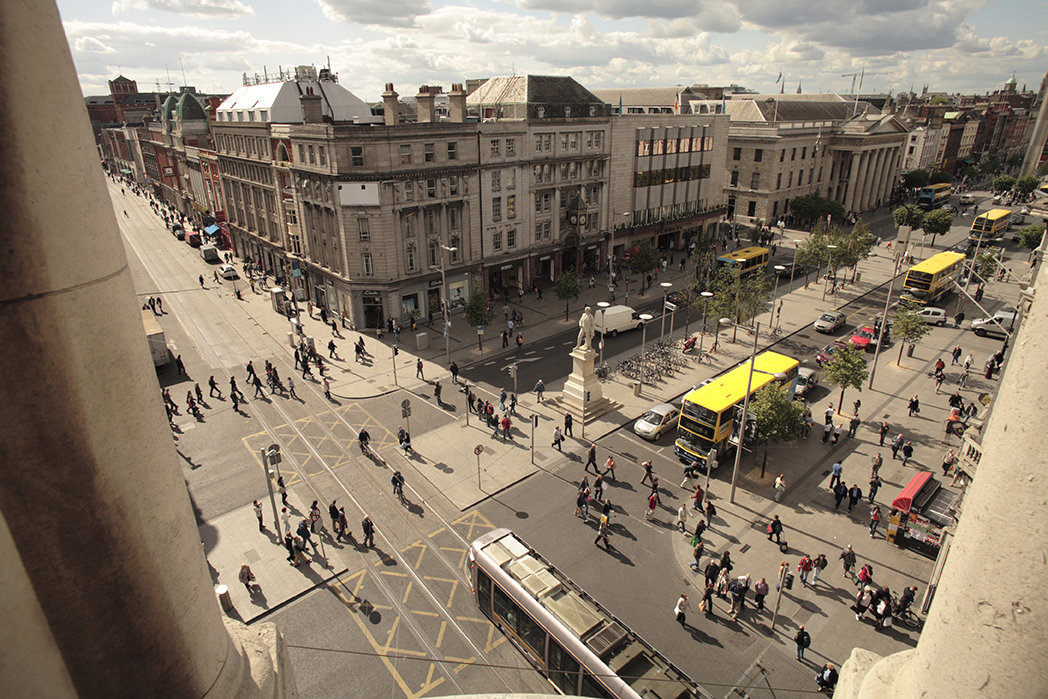 O’Connell Street, Dublin (City of Dublin)Measuring pedestrian delay in Auckland Pedestrian delays in central Auckland were measured and the cost of this delay was calculated using New Zealand guidelines for economic evaluation. The pedestrian delay at just one intersection on Queen Street in central Auckland was estimated to cost the economy NZD $2.2 million per annum. The study helped to build a robust economic case for allocating more time to pedestrians at signalised intersections in the city centre. Testing of an optimised signal phasing showed that delay for walking could be reduced by 26 to 46 per cent. Signal changes in Melbourne to reduce pedestrian delay would have significant economic benefitsWhat should be done to address these issues in Melbourne? Street closures Traffic should be diverted away from some streets to create new car-free spaces, similar to Bourke Street Mall. Maintaining through movements for public transport, cycling and essential vehicles will be important. A more people-friendly public realm is needed to provide space for people to rest, shop, do business and socialise as well as for movement. Max 30km/h speed limits in the Hoddle Grid By reducing the speed of vehicles, safety will be substantially improved for all. Speed limits across the municipality should recognise pedestrian volumes and the activities taking place on the street. Speed reductions need to be complemented by street design improvements. Reduce delays Reduce waiting time for pedestrians at traffic lights across the municipality so pedestrians can cross more often. This reduces the build-up of people waiting for the lights to change. At Spencer/Collins the pedestrian wait time could be reduced by 38 seconds. This would cut pedestrian crowding in the evening peak in half and people are less likely to cross against the lights. Prioritise people over vehicles More space for people walking is required. Locations where overcrowding is already high include Flinders Street and Spencer Street. Rail capacity upgrades in the near future will increase significantly the number of people using our busiest stations. Removing traffic lanes and footpath widening will allow all pedestrians to be accommodated comfortably and safely.What if? We implemented car-free zones at pedestrian gathering places to protect pedestrians from vehicles and grow the local retail economy. We implemented a CBD-wide slow zone for vehicles. 30km/hr max speed limit in the Hoddle Grid and Docklands, with lower limits and car-free areas around pedestrian hotspots. We implemented a pedestrian priority CBD where delays at traffic lights for pedestrians were minimised across the municipality. We used innovative design of streets and public.We want your thoughts! participate.melbourne.vic.gov.au/transportstrategy Phone: 9658 9658 Email: transport@melbourne.vic.gov.au